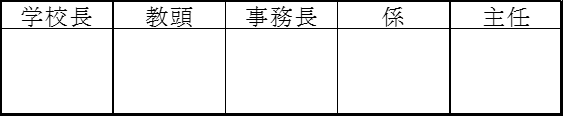 ２０２０年度　教育実習申込書作成年月日　２０１９年　　月　　日ふ　り　が　な氏名在籍学校名学部・学科（専攻）本校卒業年度年度３年次担任名先生現住所〒　　　－
〒　　　－
〒　　　－
連絡先（携帯）帰省先〒　　　－
〒　　　－
〒　　　－
大学での専門教科実習教科（科目）　教科　　　　　　　　　　（科目　　　　　　　　　　　）　教科　　　　　　　　　　（科目　　　　　　　　　　　）　教科　　　　　　　　　　（科目　　　　　　　　　　　）実習期間　２　週　間　　　・　　　３　週　間　２　週　間　　　・　　　３　週　間　２　週　間　　　・　　　３　週　間教員志望動機教員志望動機教員志望動機教員志望動機教員志望動機採用試験　１　受験する　　　　２　受験しない　１の場合・・・受験区分　　ａ　高等学校　　ｂ　中学校　２の場合・・・理由（　　　　　　　　　　　　　　　　　）　１　受験する　　　　２　受験しない　１の場合・・・受験区分　　ａ　高等学校　　ｂ　中学校　２の場合・・・理由（　　　　　　　　　　　　　　　　　）　１　受験する　　　　２　受験しない　１の場合・・・受験区分　　ａ　高等学校　　ｂ　中学校　２の場合・・・理由（　　　　　　　　　　　　　　　　　）※学校記入欄平成　　年　　月　　日教育実習生として受け入れを（　許可する　　　許可しない　）　　　　　　　平成　　年　　月　　日教育実習生として受け入れを（　許可する　　　許可しない　）　　　　　　　平成　　年　　月　　日教育実習生として受け入れを（　許可する　　　許可しない　）　　　　　　　